FARM MACHINE 2023 für MERGENTO VT 9220Neuer Bandschwader von Pöttinger auf SIMA ausgezeichnet 
Der neue Bandschwader MERGENTO VT 9220 vom Grünlandspezialist Pöttinger wurde anlässlich der SIMA in Paris (FR) zur „FARM MACHINE 2023“ gewählt. „FARM MACHINE 2023“ ist eine begehrte Auszeichnung in der Landtechnikbranche und wird von Fachjournalisten vergeben. In mehreren Kategorien gibt es jeweils einen Gewinner, MERGENTO ist Sieger in der Kategorie Futterernte. Die Jury würdigte mit dem Preis, dass der MERGENTO das Futter über die Pick-up aufnimmt. Schmutz und Steine bleiben dabei auf dem Boden liegen. Das Futter wird schonend – ohne weiteren Bodenkontakt – über die Querförderbänder in Richtung Schwad transportiert und dort abgelegt. Besonders hervorgehoben wurde die Fördereinheit, das Herzstück der Maschine. Das perfekt abgestimmte System sorgt selbst bei kurzem Erntegut für einen gleichmäßigen Futterfluss und perfekt geformte Schwade.Die feierliche Preisverleihung fand am 6. November 2022 statt. DI Klaus Pöttinger (Eigentümer), Dr. Markus Baldinger (Geschäftsführer Forschung & Entwicklung) und Eric Yoder (Geschäftsführer Pöttinger France) nahmen den Preis entgegen.Nach der Auszeichnung „FARM MACHINE 2022“ für den JUMBO ist diese neuerliche Prämierung ein erfreuliches Zeichen dafür, dass Pöttinger als „Spezialist für bestes Arbeitsergebnis“ auch international wahrgenommen wird. Bildvorschau: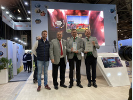 Die PreisverleihungV.l.: Ulyssee Dubroeucq (Materiél Agricole), Eric Yoder (Geschäftsführer Pöttinger France), Dr. Markus Baldinger (Geschäftsführer Forschung & Entwicklung) und Eigentürmer DI Klaus Pöttingerhttps://mediapool.poettinger.at/pinaccess/showpin.do?pinCode=75gbQnh05qfkWeitere druckoptimierte Bilder: http://www.poettinger.at/presse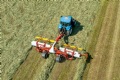 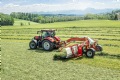 Der neue Bandschwader MERGENTO VT 9220 ist der Spezialist für alle FutterartenDer neue MERGENTO mit innovativen Features https://www.poettinger.at/de_at/Newsroom/Pressebild/5193https://www.poettinger.at/de_at/Newsroom/Pressebild/5192